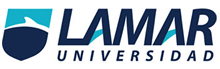 ACTIVIDAD PRELIMINAR“MBE Parte I”Materia: Medicina Basada en Evidencias.Alumno: Félix Antonio Mendoza Avila.Grado: 8° HGZ.Fecha de entrega: 2° Febrero de 2017.MBE Parte I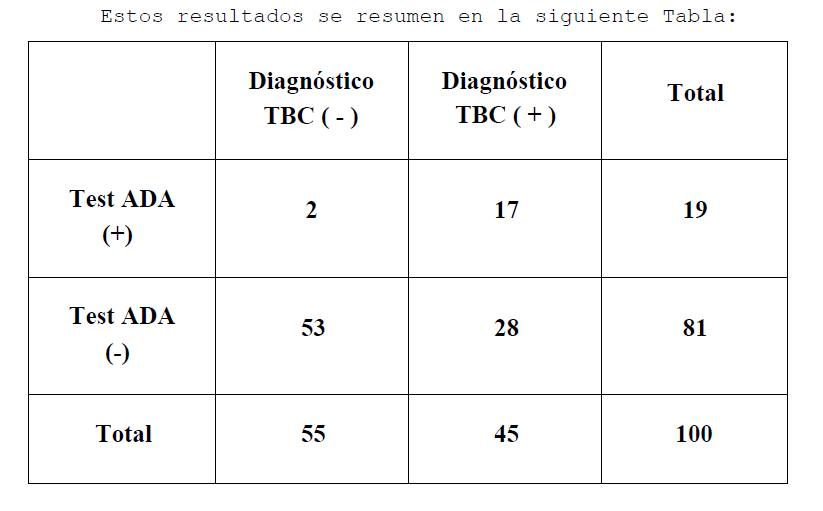 Desarrollo: B + D / A + B + C + D = 17 + 28 / 2 + 17 + 53 + 28 = 45 / 100 = 0.45%Desarrollo: B / B + D = 17 / 17 + 28 = 17 / 45 = 0.37%Desarrollo: C / C + A = 53 / 53 + 2 = 53 / 55 = 0.96%Desarrollo: A / A + B = 2 / 2 + 17 = 2 / 19 = 0.10%Desarrollo: C / C + A = 53 / 53 + 2 = 53 / 55 = 0.963%RUBRORESULTADOPrevalencia0.45%RUBRORESULTADOSensibilidad0.37%RUBRORESULTADOEspecificidad0.96%RUBRORESULTADOValor Predictivo Positivo0.10%RUBRORESULTADOValor Predictivo Negativo0.963%